JĘZYK ANGIELSKI – MLO – KLASA 2 SEMESTR 4 –27.03.2021Temat: Entertain me. Poniżej załączam ćwiczenia do wykonania na zajęcia. Proszę spróbować wykonać wszystkie zadania z wyjątkiem tych na słuchanie (listening) oraz mówienie (speaking). Wykonamy je wspólnie na zajęciach zdalnych.Treści do opanowania na zajęciach:- słownictwo związane z rozrywką- wyrażenia przyimkowe- formy spędzania wolnego czasu, uczestnictwo w kulturze- rozprawka – unikanie powtórzeń, spójniki poprawiające spójność wypowiedziGood luck! [Wszystkie materiały pochodzą z książki Gold Experience 2nd editio B1+, Pearson]mgr Aleksandra Powroźnik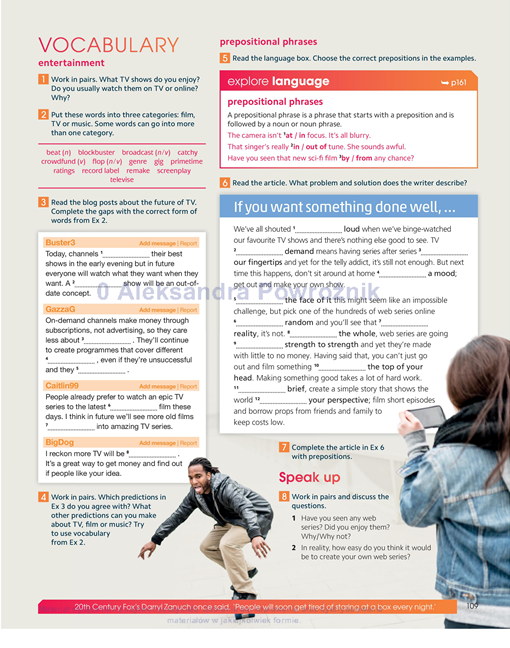 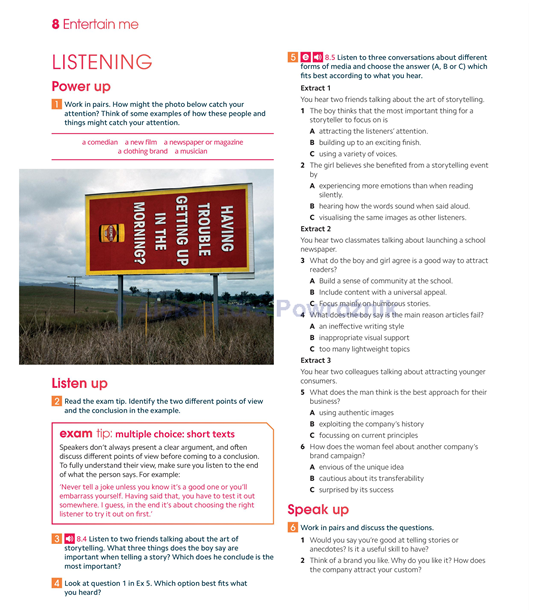 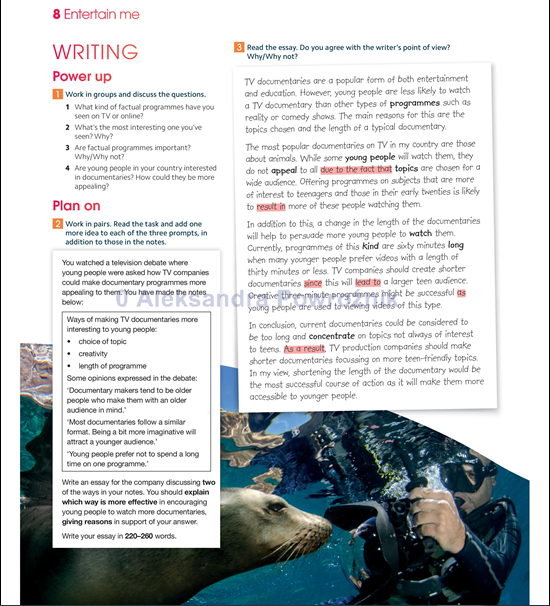 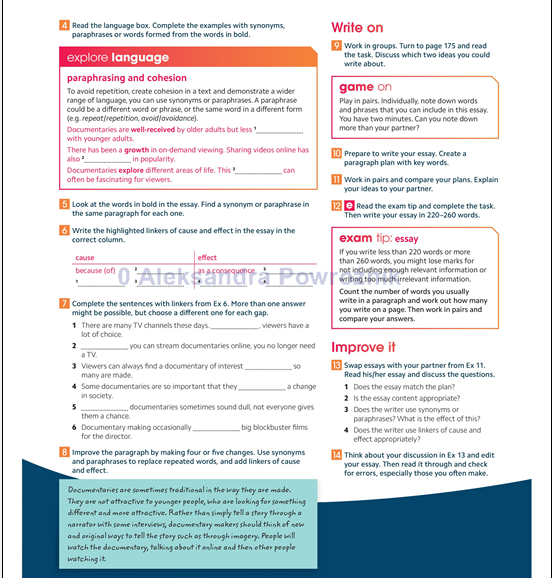 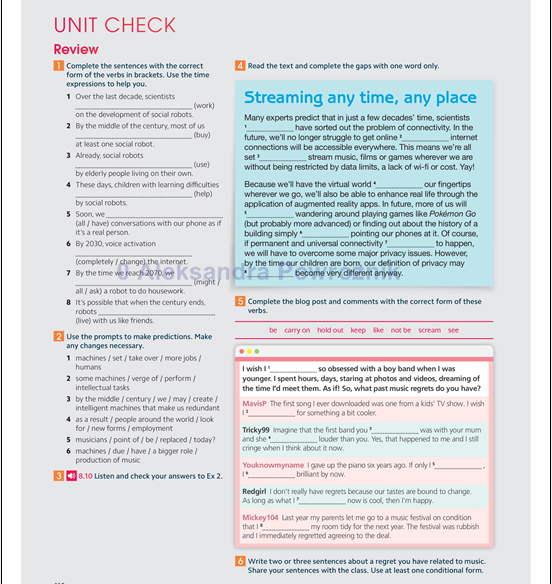 